       SPELLING BEE / ÉPELER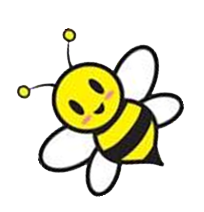 	No passado dia 5 de junho teve lugar a final do “Spelling Bee/Épeler”, concurso de soletração nas línguas inglesa e francesa que envolveu todas as turmas do 5º, 6º e 7º ano. Os docentes destacam o excelente desempenho dos participantes, titulares e suplentes, nas eliminatórias. 	Agradecem a preciosa colaboração da Associação de Pais e da Direção do Agrupamento. Um agradecimento especial para a Associação de pais que nos prestigiou com a sua presença e premiou todos os spellers/orthographes (titulares e suplentes). Deixam igualmente um agradecimento muito especial aos assistentes operacionais da Escola Básica e Secundária Dr. Manuel Pinto de Vasconcelos pela dedicação e empenho na organização e decoração do espaço. 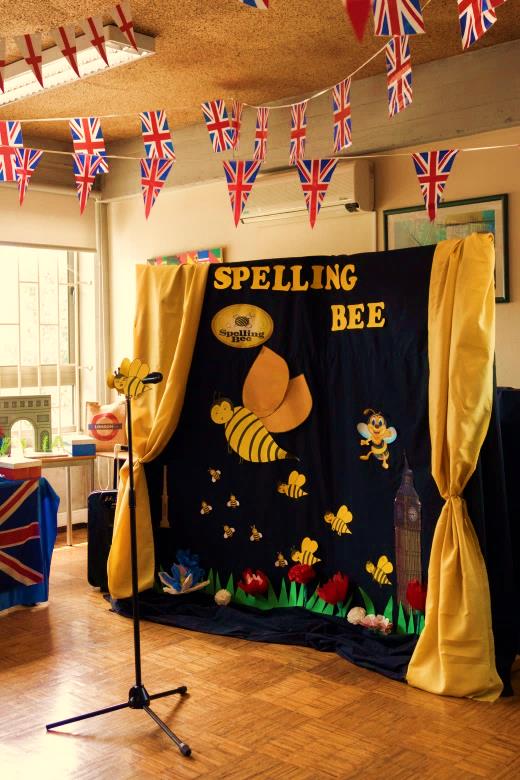 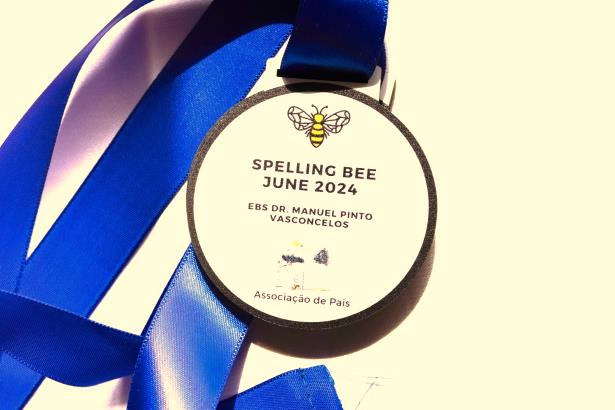 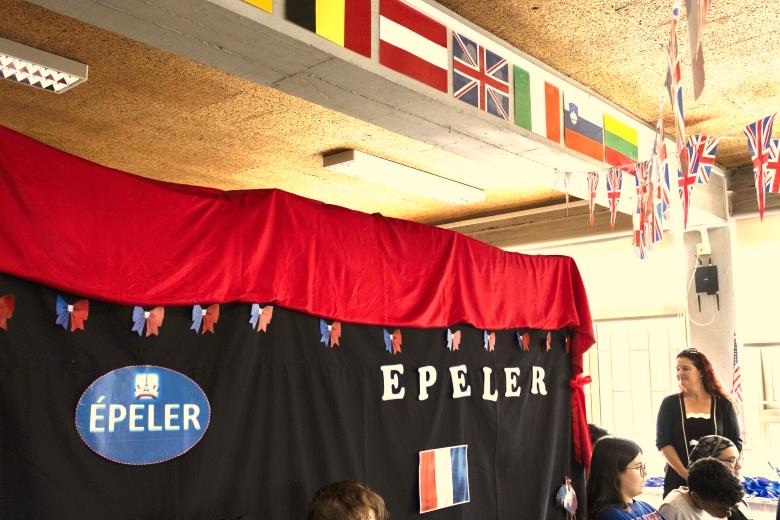 Congratulations to all spellers!Vencedores 2023-2024Vencedores 2023-2024Vencedores 2023-2024Vencedores 2023-2024Vencedores 2023-20245º Ano6º Ano7º Ano (Inglês) 7º Ano (Francês)1º PrémioMatilde Gonçalves5ºEFilipe Mesquita6ºEDiana Cardoso7ºD Tiago Vaz7ºB2º PrémioRael Dias5ºBGuilherme Nogueira6ºDTiago Martins7ºCDiana Alves7ºE3º PrémioDuarte Meireles5ºAMatilde Rei6ºCFrancisca Carneiro7ºADiana Ribeiro7ºD